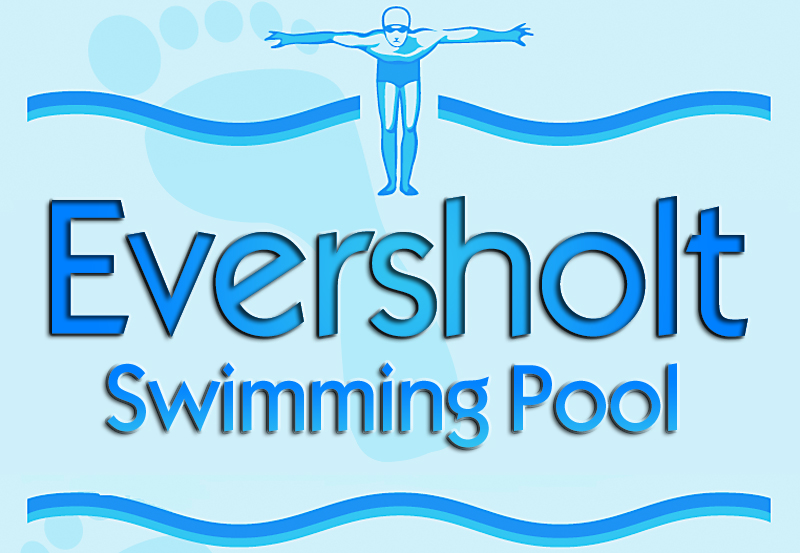 Admission Policy – Community UseNo more than 80 people in the pool at any one timePoolside Rules identifying behaviour standards and poolside safety notices must be adhered to at all timesThe poolside Supervisors guidance, safety and evacuation instructions must be respected and followed at all timesAll children under 5 years of age, regardless of swimming ability, MUST be supervised in the water on a 1:1 basis by an adult (18 years of age or over) All children under 10 years of age MUST be supervised in the water by an adult. An adult may supervise up to two children between the ages of 5 and 10 years provided they both can swim unaidedAll children between the ages of 5 and 10 years who are classified as “non” or “weak” swimmers MUST be supervised in the water on a 1:1 basis by an adultIt is the duty of the adult to remain in full eye contact of their child throughout the whole of their visit to the swimming pool and to make alternative temporary arrangements should it be necessary to leave the child at any timeAll “non” swimmers must wear approved swimming aids such as armbandsAll “non” and “weak” swimmers are restricted to the designated shallow areas of the swimming pool All swimmers must inform a lifeguard if they suffer from any illness or disability, which may affect their ability to swimAll swimmers should always swim within their own abilities and are requested to inform the Duty Manager of any specialist assistance they may require in advance of their visit